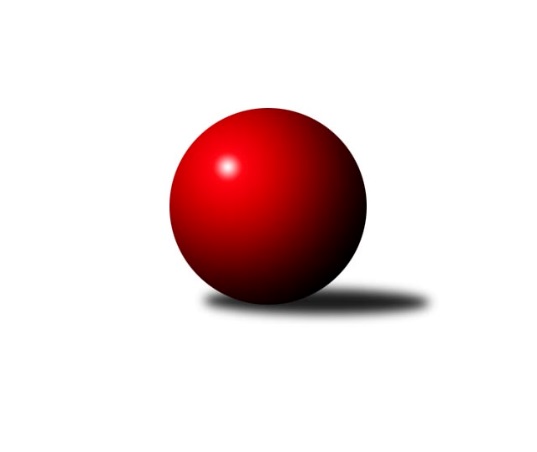 Č.16Ročník 2012/2013	23.2.2013Nejlepšího výkonu v tomto kole: 3131 dosáhlo družstvo: TJ Sokol KARE Luhačovice ˝B˝2. KLZ B 2012/2013Výsledky 16. kolaSouhrnný přehled výsledků:KK Slovan Rosice	- HKK Olomouc ˝B˝	5:3	3098:3093	11.0:13.0	23.2.KK Vyškov	- TJ Jiskra Otrokovice	3:5	3060:3103	14.0:10.0	23.2.TJ Sokol KARE Luhačovice ˝B˝	- KK PSJ Jihlava	4:4	3131:3108	11.5:12.5	23.2.KK Šumperk	- HKK Olomouc	7:1	3058:2927	18.0:6.0	23.2.KC Zlín	- KK Mor.Slávia Brno	2:6	2871:2899	12.0:12.0	23.2.Tabulka družstev:	1.	KK PSJ Jihlava	15	10	1	4	68.5 : 51.5 	180.0 : 180.0 	 3043	21	2.	KC Zlín	14	10	0	4	64.0 : 48.0 	192.5 : 143.5 	 3068	20	3.	KK Mor.Slávia Brno	15	10	0	5	70.5 : 49.5 	195.5 : 164.5 	 3007	20	4.	KK Slovan Rosice	15	10	0	5	67.0 : 53.0 	188.0 : 172.0 	 3069	20	5.	KK Šumperk	15	8	0	7	76.0 : 44.0 	210.5 : 149.5 	 3036	16	6.	KK Vyškov	15	8	0	7	63.0 : 57.0 	187.0 : 173.0 	 3060	16	7.	TJ Jiskra Otrokovice	14	7	0	7	56.5 : 55.5 	161.5 : 174.5 	 3023	14	8.	TJ Sokol Vracov	14	7	0	7	52.0 : 60.0 	156.5 : 179.5 	 2949	14	9.	HKK Olomouc	15	4	0	11	42.0 : 78.0 	158.0 : 202.0 	 2935	8	10.	HKK Olomouc ˝B˝	14	3	0	11	44.5 : 67.5 	155.5 : 180.5 	 3012	6	11.	TJ Sokol KARE Luhačovice ˝B˝	14	2	1	11	36.0 : 76.0 	135.0 : 201.0 	 2885	5Podrobné výsledky kola:	 KK Slovan Rosice	3098	5:3	3093	HKK Olomouc ˝B˝	Šárka Palková	131 	 128 	 129 	132	520 	 2:2 	 490 	 141	137 	 103	109	Libuše Mrázová	Hana Veselá	125 	 116 	 127 	128	496 	 2:2 	 503 	 123	127 	 129	124	Michaela Šimková	Renata Svobodová	122 	 147 	 137 	123	529 	 3:1 	 493 	 129	121 	 126	117	Jaroslava Havranová	Petra Klaudová	130 	 117 	 135 	142	524 	 2:2 	 515 	 139	137 	 126	113	Věra Zmitková	Andrea Axmanová	123 	 128 	 139 	132	522 	 2:2 	 538 	 147	130 	 135	126	Andrea Tatoušková	Magda Winterová	130 	 134 	 118 	125	507 	 0:4 	 554 	 135	156 	 122	141	Eliška Dokoupilovározhodčí: Nejlepší výkon utkání: 554 - Eliška Dokoupilová	 KK Vyškov	3060	3:5	3103	TJ Jiskra Otrokovice	Lucie Trávníčková *1	101 	 109 	 105 	135	450 	 0:4 	 557 	 145	144 	 132	136	Barbora Divílková st.	Monika Anderová	153 	 125 	 148 	144	570 	 3:1 	 539 	 112	159 	 131	137	Barbora Divílková ml. ml.	Jana Vejmolová	110 	 136 	 100 	152	498 	 2:2 	 513 	 125	122 	 131	135	Renata Mikulcová st.	Monika Tilšerová	132 	 126 	 146 	127	531 	 4:0 	 488 	 131	118 	 113	126	Dana Bartolomeu	Ivana Wagnerová	130 	 135 	 108 	117	490 	 2:2 	 493 	 123	127 	 122	121	Jana Bednaříková	Lenka Gordíková	121 	 142 	 135 	123	521 	 3:1 	 513 	 127	138 	 128	120	Martina Ančincovározhodčí: střídání: *1 od 61. hodu Lenka PernikářováNejlepší výkon utkání: 570 - Monika Anderová	 TJ Sokol KARE Luhačovice ˝B˝	3131	4:4	3108	KK PSJ Jihlava	Andrea Černochová	124 	 119 	 138 	136	517 	 0:4 	 552 	 138	134 	 139	141	Karolína Doubková	Jana Malaníková	128 	 138 	 116 	149	531 	 3:1 	 479 	 107	122 	 123	127	Eva Rosendorfská	Hana Krajíčková	133 	 133 	 111 	129	506 	 2:2 	 514 	 124	122 	 131	137	Dana Fišerová	Monika Hubíková	123 	 123 	 145 	115	506 	 2:2 	 509 	 137	123 	 134	115	Lenka Habrová	Zdenka Svobodová	127 	 131 	 133 	151	542 	 1.5:2.5 	 559 	 127	143 	 145	144	Jana Račková	Ludmila Pančochová	134 	 117 	 133 	145	529 	 3:1 	 495 	 112	134 	 125	124	Šárka Vackovározhodčí: Nejlepší výkon utkání: 559 - Jana Račková	 KK Šumperk	3058	7:1	2927	HKK Olomouc	Vendula Mederová	122 	 135 	 126 	124	507 	 2.5:1.5 	 499 	 131	124 	 120	124	Marie Chmelíková	Markéta Straková	142 	 135 	 129 	137	543 	 3:1 	 494 	 114	129 	 140	111	Hana Malíšková	Kateřina Bezdíčková	122 	 138 	 134 	126	520 	 4:0 	 487 	 120	127 	 117	123	Šárka Tögelová	Hana Likavcová	121 	 111 	 130 	132	494 	 3.5:0.5 	 451 	 112	100 	 130	109	Denisa Hamplová	Marie Effenbergerová	127 	 115 	 126 	126	494 	 2:2 	 518 	 117	145 	 122	134	Anna Kuběnová	Kateřina Petková	128 	 128 	 112 	132	500 	 3:1 	 478 	 105	116 	 133	124	Alena Machalíčkovározhodčí: Nejlepší výkon utkání: 543 - Markéta Straková	 KC Zlín	2871	2:6	2899	KK Mor.Slávia Brno	Dita Trochtová	101 	 132 	 120 	120	473 	 3:1 	 450 	 127	108 	 96	119	Monika Rusňáková	Bohdana Jankových	134 	 105 	 145 	114	498 	 2:2 	 499 	 129	111 	 116	143	Iva Rosendorfová	Lenka Menšíková	104 	 128 	 116 	112	460 	 1.5:2.5 	 482 	 129	119 	 122	112	Lenka Kričinská	Jaroslava Matějíčková *1	111 	 118 	 109 	133	471 	 2:2 	 519 	 143	112 	 132	132	Romana Sedlářová	Šárka Nováková	122 	 138 	 116 	110	486 	 2:2 	 474 	 100	124 	 119	131	Pavlína Březinová	Eliška Kubáčková	117 	 128 	 129 	109	483 	 1.5:2.5 	 475 	 123	105 	 129	118	Monika Smutnározhodčí: střídání: *1 od 91. hodu Lenka PoláškováNejlepší výkon utkání: 519 - Romana SedlářováPořadí jednotlivců:	jméno hráče	družstvo	celkem	plné	dorážka	chyby	poměr kuž.	Maximum	1.	Barbora Divílková  st.	TJ Jiskra Otrokovice	542.24	358.8	183.4	3.0	7/7	(586)	2.	Karolína Doubková 	KK PSJ Jihlava	538.83	361.8	177.0	5.1	8/9	(588)	3.	Andrea Axmanová 	KK Slovan Rosice	536.58	357.3	179.3	4.6	6/7	(560)	4.	Bohdana Jankových 	KC Zlín	535.46	354.0	181.4	2.4	8/8	(590)	5.	Jana Račková 	KK PSJ Jihlava	532.58	355.9	176.7	3.2	8/9	(576)	6.	Jana Vejmolová 	KK Vyškov	528.15	348.8	179.4	5.3	6/7	(567)	7.	Lenka Bružová 	KK Slovan Rosice	526.60	358.1	168.5	5.9	5/7	(556)	8.	Magda Winterová 	KK Slovan Rosice	525.65	357.0	168.7	3.9	6/7	(584)	9.	Kateřina Petková 	KK Šumperk	524.31	357.4	166.9	5.5	7/8	(565)	10.	Andrea Tatoušková 	HKK Olomouc ˝B˝	520.68	356.3	164.4	6.1	7/7	(539)	11.	Eliška Dokoupilová 	HKK Olomouc ˝B˝	520.61	356.3	164.3	7.0	7/7	(559)	12.	Monika Rusňáková 	KK Mor.Slávia Brno	518.48	353.5	165.0	7.4	9/9	(566)	13.	Lenka Pernikářová 	KK Vyškov	518.37	363.5	154.9	6.0	7/7	(567)	14.	Jaroslava Matějíčková 	KC Zlín	518.07	350.7	167.4	5.6	7/8	(563)	15.	Barbora Divílková ml.  ml.	TJ Jiskra Otrokovice	517.65	355.0	162.6	7.8	7/7	(543)	16.	Monika Anderová 	KK Vyškov	514.96	349.1	165.8	6.6	6/7	(570)	17.	Jaroslava Havranová 	HKK Olomouc ˝B˝	514.84	351.2	163.6	6.4	7/7	(575)	18.	Lucie Trávníčková 	KK Vyškov	514.61	352.5	162.1	8.2	7/7	(552)	19.	Anna Kuběnová 	HKK Olomouc	513.95	344.0	170.0	7.6	8/8	(546)	20.	Hana Veselá 	KK Slovan Rosice	513.86	349.9	164.0	7.9	6/7	(558)	21.	Hana Malíšková 	HKK Olomouc	511.75	346.3	165.4	4.0	8/8	(553)	22.	Romana Sedlářová 	KK Mor.Slávia Brno	511.61	347.2	164.4	4.6	9/9	(552)	23.	Ludmila Pančochová 	TJ Sokol KARE Luhačovice ˝B˝	511.46	349.3	162.2	5.4	8/8	(553)	24.	Ludmila Mederová 	KK Šumperk	510.29	347.8	162.5	6.4	6/8	(529)	25.	Kateřina Bezdíčková 	KK Šumperk	509.65	347.0	162.7	5.1	7/8	(564)	26.	Vendula Mederová 	KK Šumperk	509.33	348.5	160.8	5.6	6/8	(588)	27.	Markéta Ptáčková 	TJ Sokol Vracov	507.93	344.6	163.4	6.5	8/8	(552)	28.	Martina Ančincová 	TJ Jiskra Otrokovice	507.90	348.3	159.6	7.4	7/7	(540)	29.	Eva Rosendorfská 	KK PSJ Jihlava	507.78	353.9	153.9	7.3	9/9	(542)	30.	Libuše Mrázová 	HKK Olomouc ˝B˝	506.11	349.4	156.7	8.4	7/7	(568)	31.	Iva Rosendorfová 	KK Mor.Slávia Brno	505.41	347.6	157.8	6.7	9/9	(572)	32.	Marie Effenbergerová 	KK Šumperk	504.68	350.1	154.6	7.4	8/8	(542)	33.	Lenka Habrová 	KK PSJ Jihlava	504.35	349.7	154.7	7.6	9/9	(560)	34.	Hana Kubáčková 	KC Zlín	502.50	349.3	153.2	6.7	8/8	(545)	35.	Zdenka Svobodová 	TJ Sokol KARE Luhačovice ˝B˝	501.36	347.1	154.3	8.0	8/8	(553)	36.	Lenka Menšíková 	KC Zlín	500.84	346.2	154.6	6.1	7/8	(533)	37.	Monika Tilšerová 	KK Vyškov	500.14	347.3	152.8	8.8	7/7	(558)	38.	Michaela Slavětínská 	KK Mor.Slávia Brno	499.92	338.7	161.3	9.3	6/9	(546)	39.	Mariana Kreuzingerová 	TJ Sokol Vracov	498.92	341.8	157.2	6.9	8/8	(555)	40.	Renata Svobodová 	KK Slovan Rosice	498.13	335.6	162.5	6.1	7/7	(533)	41.	Hana Beranová 	TJ Sokol Vracov	497.58	341.9	155.7	9.3	8/8	(558)	42.	Marie Chmelíková 	HKK Olomouc	496.32	338.5	157.8	10.3	7/8	(539)	43.	Žaneta Pávková 	KK Slovan Rosice	495.75	342.0	153.7	10.2	6/7	(532)	44.	Jana Bednaříková 	TJ Jiskra Otrokovice	495.06	343.6	151.5	8.4	6/7	(517)	45.	Markéta Straková 	KK Šumperk	494.52	340.5	154.1	9.1	7/8	(543)	46.	Pavlína Březinová 	KK Mor.Slávia Brno	494.02	341.5	152.5	10.3	8/9	(550)	47.	Zuzana Štěrbová 	KK Vyškov	493.04	341.2	151.9	9.3	7/7	(526)	48.	Zuzana Ančincová 	TJ Jiskra Otrokovice	492.80	350.3	142.5	10.2	6/7	(517)	49.	Michaela Zajacová 	TJ Sokol Vracov	490.18	341.9	148.3	7.3	8/8	(555)	50.	Věra Zmitková 	HKK Olomouc ˝B˝	489.00	341.4	147.6	9.4	7/7	(515)	51.	Hana Konečná 	TJ Sokol KARE Luhačovice ˝B˝	488.73	338.5	150.3	8.7	8/8	(538)	52.	Jana Malaníková 	TJ Sokol KARE Luhačovice ˝B˝	488.43	342.5	146.0	8.6	6/8	(546)	53.	Šárka Vacková 	KK PSJ Jihlava	488.14	343.2	144.9	8.3	9/9	(561)	54.	Lenka Kričinská 	KK Mor.Slávia Brno	487.54	335.4	152.1	8.1	8/9	(554)	55.	Dana Bartolomeu 	TJ Jiskra Otrokovice	481.98	337.4	144.5	9.0	7/7	(513)	56.	Dana Fišerová 	KK PSJ Jihlava	478.76	338.9	139.8	10.3	7/9	(532)	57.	Denisa Hamplová 	HKK Olomouc	477.86	335.4	142.5	11.2	7/8	(539)	58.	Monika Niklová 	TJ Sokol Vracov	476.70	333.9	142.8	11.1	8/8	(525)	59.	Šárka Tögelová 	HKK Olomouc	473.64	329.8	143.9	11.6	7/8	(514)	60.	Hana Krajíčková 	TJ Sokol KARE Luhačovice ˝B˝	469.15	335.9	133.2	13.6	8/8	(518)		Veronika Brychtová 	KK PSJ Jihlava	565.00	396.0	169.0	11.0	1/9	(565)		Petra Valíková 	KK PSJ Jihlava	560.67	369.7	191.0	4.3	1/9	(576)		Andrea Černochová 	TJ Sokol KARE Luhačovice ˝B˝	538.67	353.0	185.7	2.7	1/8	(569)		Lenka Gordíková 	KK Vyškov	532.00	355.3	176.7	5.2	3/7	(555)		Hana Kropáčová 	HKK Olomouc ˝B˝	528.00	363.0	165.0	4.0	1/7	(528)		Ivana Wagnerová 	KK Vyškov	519.33	345.3	174.0	7.3	1/7	(565)		Ivana Pitronová 	KC Zlín	517.92	359.3	158.6	5.8	5/8	(547)		Hana Likavcová 	KK Šumperk	511.08	352.5	158.6	8.9	3/8	(530)		Petra Klaudová 	KK Slovan Rosice	509.15	352.5	156.7	9.2	4/7	(551)		Silvie Vaňková 	HKK Olomouc	507.00	345.5	161.5	8.2	2/8	(540)		Jitka Žáčková 	KK Mor.Slávia Brno	507.00	349.0	158.0	6.0	1/9	(507)		Monika Hubíková 	TJ Sokol KARE Luhačovice ˝B˝	506.00	353.0	153.0	10.0	1/8	(506)		Šárka Palková 	KK Slovan Rosice	503.86	347.7	156.2	8.5	4/7	(562)		Šárka Nováková 	KC Zlín	503.13	338.0	165.1	8.3	4/8	(583)		Eliška Kubáčková 	KC Zlín	502.67	341.0	161.7	2.7	3/8	(521)		Marta Kuběnová 	KC Zlín	500.50	341.3	159.2	7.3	3/8	(537)		Marcela Krčová 	HKK Olomouc ˝B˝	500.00	343.0	157.0	8.0	1/7	(500)		Monika Smutná 	KK Mor.Slávia Brno	499.35	337.1	162.3	9.4	5/9	(550)		Marie Hnilicová 	KC Zlín	491.13	333.9	157.3	8.6	4/8	(519)		Michaela Šimková 	HKK Olomouc ˝B˝	489.83	329.1	160.8	10.7	3/7	(503)		Kristýna Becherová 	TJ Sokol Vracov	489.83	335.0	154.8	10.3	4/8	(538)		Bedřiška Šrotová 	KK Šumperk	489.25	342.4	146.9	6.3	4/8	(518)		Martina Konečná 	TJ Sokol KARE Luhačovice ˝B˝	489.00	330.0	159.0	9.0	1/8	(489)		Alena Machalíčková 	HKK Olomouc	482.25	347.3	134.9	11.6	4/8	(516)		Eva Doubková 	KK PSJ Jihlava	480.89	324.7	156.2	9.1	3/9	(528)		Martina Klaudová 	KK Slovan Rosice	474.00	338.0	136.0	12.5	2/7	(506)		Pavla Fialová 	KK Vyškov	474.00	341.0	133.0	13.0	1/7	(474)		Kristýna Kuchynková 	TJ Sokol Vracov	473.06	332.1	140.9	13.1	5/8	(519)		Dita Trochtová 	KC Zlín	473.00	323.0	150.0	12.0	1/8	(473)		Renata Mikulcová  st.	TJ Jiskra Otrokovice	470.17	318.7	151.5	12.8	3/7	(513)		Radka Šindelářová 	KK Mor.Slávia Brno	470.00	343.0	127.0	11.5	2/9	(506)		Kateřina Bajerová 	HKK Olomouc	469.90	332.4	137.6	13.6	5/8	(516)		Bohuslava Fajdeková 	HKK Olomouc ˝B˝	469.00	340.0	129.0	15.0	1/7	(469)		Jaromíra Škrobová 	HKK Olomouc ˝B˝	464.00	325.0	139.0	15.0	1/7	(464)		Olga Sedlářová 	KK Šumperk	453.00	319.0	134.0	10.5	1/8	(468)		Helena Konečná 	TJ Sokol KARE Luhačovice ˝B˝	445.00	312.2	132.8	12.8	5/8	(485)		Vladimíra Koláčková 	TJ Sokol KARE Luhačovice ˝B˝	434.00	305.0	129.0	14.0	1/8	(434)		Jana Mikulcová 	TJ Sokol KARE Luhačovice ˝B˝	426.83	308.4	118.4	16.2	3/8	(490)		Veronika Řezníčková 	HKK Olomouc ˝B˝	421.50	316.0	105.5	19.8	2/7	(462)Sportovně technické informace:Starty náhradníků:registrační číslo	jméno a příjmení 	datum startu 	družstvo	číslo startu
Hráči dopsaní na soupisku:registrační číslo	jméno a příjmení 	datum startu 	družstvo	Program dalšího kola:17. kolo2.3.2013	so	9:00	KK PSJ Jihlava - TJ Sokol Vracov	2.3.2013	so	14:00	KK Mor.Slávia Brno - TJ Sokol KARE Luhačovice ˝B˝	2.3.2013	so	14:00	HKK Olomouc - KC Zlín	2.3.2013	so	14:00	HKK Olomouc ˝B˝ - KK Šumperk	2.3.2013	so	15:00	TJ Jiskra Otrokovice - KK Slovan Rosice	Nejlepší šestka kola - absolutněNejlepší šestka kola - absolutněNejlepší šestka kola - absolutněNejlepší šestka kola - absolutněNejlepší šestka kola - dle průměru kuželenNejlepší šestka kola - dle průměru kuželenNejlepší šestka kola - dle průměru kuželenNejlepší šestka kola - dle průměru kuželenNejlepší šestka kola - dle průměru kuželenPočetJménoNázev týmuVýkonPočetJménoNázev týmuPrůměr (%)Výkon3xMonika AnderováVyškov A5703xMonika AnderováVyškov A111.415706xJana RačkováJihlava5594xMarkéta StrakováŠumperk110.445434xBarbora Divílková st.Otrokovice5576xJana RačkováJihlava109.985592xEliška DokoupilováOlomouc B5545xBarbora Divílková st.Otrokovice108.875576xKarolína DoubkováJihlava5524xKarolína DoubkováJihlava108.615521xMarkéta StrakováŠumperk5433xZdenka SvobodováLuhačovice B106.64542